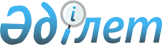 О внесении изменений и дополнений в постановление Кабинета Министров Республики Казахстан от 17 марта 1993 г. N 201
					
			Утративший силу
			
			
		
					Постановление Правительства Республики Казахстан от 31 декабря 1997 г. N 1878. Утратило силу - постановлением Правительства РК от 12 августа 2004 г. N 846 (P040846)



      Правительство Республики Казахстан ПОСТАНОВЛЯЕТ: 



      1. Внести в постановление Кабинета Министров Республики Казахстан от 17 марта 1993 г. N 201 
 P930201_ 
 "Об утверждении Правил возмещения предприятиями, учреждениями, организациями всех форм собственности ущерба, причиненного рабочим и служащим увечьем либо иным повреждением здоровья, связанным с исполнением ими трудовых обязанностей" (САПП Республики Казахстан, 1993 г., N 8, ст. 97) следующие изменения и дополнения: 



      в названии и в тексте слова "предприятиями, учреждениями" исключить; 



      в пункте 2 после слов "Министерству труда" дополнить словами "и социальной защиты населения"; 



      в Правилах возмещения предприятиями, учреждениями, организациями всех форм собственности ущерба, причиненного рабочим и служащим увечьем либо иным повреждением здоровья, связанным с исполнением ими трудовых обязанностей, утвержденных указанным постановлением: 



      в названии слова "предприятиями, учреждениями" исключить; 



      в тексте слова "предприятие, предприятия, предприятий" заменить словами "организация, организации, организаций"; 



      в пункте 1 слова "Предприятия, учреждения" исключить; 



      в абзаце втором пункта 4 слова "Министерством здравоохранения и Министерством социальной защиты населения совместно с Министерством труда" заменить словами "Министерством образования, культуры и здравоохранения совместно с Министерством труда и социальной защиты населения"; 



      пункт 5 изложить в следующей редакции: 



      "5. Размер возмещения ущерба пострадавшему в части утраченной заработной платы зависит от степени утраты им профессиональной трудоспособности и исчисляется по степени этой утраты в процентах к среднемесячной заработной плате. 



      Если в связи с трудовым увечьем, профессиональным заболеванием пострадавшему назначено государственное пособие по инвалидности, то размер возмещения ущерба снижается на сумму этого пособия. 



      Сумма по возмещению ущерба в части утраченной заработной платы выплачивается независимо от получаемых пострадавшим заработной платы, стипендии и иных доходов"; 



      пункт 7 дополнить абзацами вторым, третьим и четвертым следующего содержания: 



      "Степень вины пострадавшего устанавливается комиссией, расследующей данный несчастный случай, в порядке, определяемом Положением о расследовании и учете несчастных случаев и иных повреждений здоровья трудящихся на производстве, утвержденным постановлением Кабинета Министров Республики Казахстан от 15 декабря 1994 г. N 1414. 



      При наличии заявления о пересмотре решения комиссии вопрос об определении степени вины пострадавшего рассматривается Государственной инспекцией охраны и условий труда Министерства труда и социальной защиты населения Республики Казахстан либо его подразделениями на местах. 



      При выплате единовременного пособия и компенсации дополнительных расходов в связи с трудовым увечьем степень вины пострадавшего не учитывается"; 



      в пункте 12 слова "Министерством труда" заменить словами "Министерством труда и социальной защиты населения"; 



      в пункте 13: 



      абзац третий изложить в следующей редакции: 



      "Пострадавшему, нуждающемуся в специальном медицинском и бытовом уходе, расходы возмещаются из расчета не менее одного месячного расчетного показателя по каждому виду ухода независимо от того, кем этот уход осуществляется"; 



      абзац четвертый исключить; 



      пункты 22, 23 и 24 изложить в следующей редакции: 



      "22. При установлении стойкой утраты трудоспособности от профессионального заболевания, полученного при работе у разных работодателей (двух и более), и определяемый МСЭК в совокупности, возмещение ущерба производится по долевому принципу пропорционально отработанному времени у этих работодателей. 



      В случае ликвидации одного из работодателей к моменту установления стойкой утраты трудоспособности возмещение ущерба производится в соответствии с действующим законодательством. 



      23. Порядок возмещения ущерба лицам, выезжающим на постоянное место жительства за пределы территории Республики Казахстан (Государства СНГ), регулируется в соответствии с Соглашением о взаимном признании прав на возмещение вреда, причиненного работникам увечьем, профессиональным заболеванием либо иным повреждением здоровья, связанные с исполнением ими трудовых обязанностей, ратифицированным Указом Президента Республики Казахстан от 25 мая 1995 г. N 2303. 



      24. Пересмотр размеров назначенных сумм по возмещению ущерба согласно условиям настоящих Правил осуществляется в следующих случаях: 



      при изменении размера оплаты труда; 



      при изменении состава членов семьи умершего; 



      при изменении степени утраты профессиональной трудоспособности пострадавшего. 



      Пересмотр размера возмещения ущерба осуществляется путем перерасчета среднемесячной заработной платы, из которой этот размер ранее был определен, на основе приведения ее в сопоставимые условия со сложившимся уровнем оплаты труда перед перерасчетом возмещения ущерба у работника соответствующей квалификации на данном или аналогичном рабочем месте. При наличии в организации этих рабочих мест с разным уровнем заработной платы для расчета принимается их среднемесячная заработная плата в организации, а при отсутствии рабочего места берется среднемесячная заработная плата аналогичной профессии и квалификации в отрасли"; 



      дополнить разделом VI и пунктами 27, 28 следующего содержания: 



      "VI. Возмещение ущерба в случаях реорганизации, ликвидации (банкротства) организаций 



      27. При ликвидации (банкротстве), реорганизации (слиянии, присоединении, разделении, выделении, преобразовании) юридического лица порядок возмещения ущерба определяется в соответствии с действующим законодательством. 



      Требования граждан за причинение вреда жизни или здоровью удовлетворяются путем капитализации соответствующих повременных платежей, исчисленных или выплачиваемых на день принятия решения о ликвидации юридического лица (признания должника банкротом). Капитализации подлежат средства, предназначенные для возмещения ущерба. 



      Если права и обязанности ликвидируемой (признанной банкротом) организации не переходят к правопреемнику или вновь возникающему (возникающим) юридическому лицу, то ликвидационная комиссия (конкурсный управляющий) суммы капитализированных повременных платежей, подлежащих выплате в возмещение ущерба, перечисляет пострадавшим или лицам, имеющим право на возмещение ущерба в связи со смертью кормильца, на их лицевые счета в банке. 



      28. Положения настоящих Правил на участников ликвидации аварии на Чернобыльской АЭС не распространяются". 


     

Премьер-Министр




  Республики Казахстан


					© 2012. РГП на ПХВ «Институт законодательства и правовой информации Республики Казахстан» Министерства юстиции Республики Казахстан
				